                                                                                                  проект                         УКРАЇНАПОЧАЇВСЬКА  МІСЬКА  РАДАВИКОНАВЧИЙ КОМІТЕТР І Ш Е Н Н Явід        листопада 2017 року                                                            №  Про виділення одноразовоїгрошової допомоги гр. Литвинчук С.О.              Розглянувши заяву жительки  м. Почаїв  вул. Лосятинська, 66 гр. Литвинчук Стефанії Олексіївни , пенсіонерки,  яка  просить виділити одноразову грошову допомогу на лікування ,  взявши до уваги  депутатський  акт  обстеження  від 23 жовтня  2017 року та керуючись Положенням про надання одноразової адресної матеріальної допомоги малозабезпеченим верствам населення Почаївської міської об’єднаної територіальної громади, які опинилися в складних життєвих обставинах, затвердженого рішенням виконавчого комітету № 164 від 19 жовтня 2016 року    ,  виконавчий комітет міської ради                                                     В и р і ш и в:Виділити одноразову грошову допомогу гр. Литвинчук Стефанії Олексіївні в   розмірі 500 (п’ятсот )  гривень.Фінансовому відділу міської ради перерахувати гр. Литвинчук Стефанії Олексіївні одноразову грошову  допомогу.Лівар Н.М.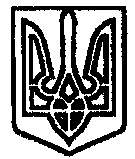 